Департамент образования Вологодской областиАОУ ВО ДПО «Вологодский институт развития образования»Бюджетное профессиональное образовательное учреждение Вологодской области «Вологодский педагогический колледж»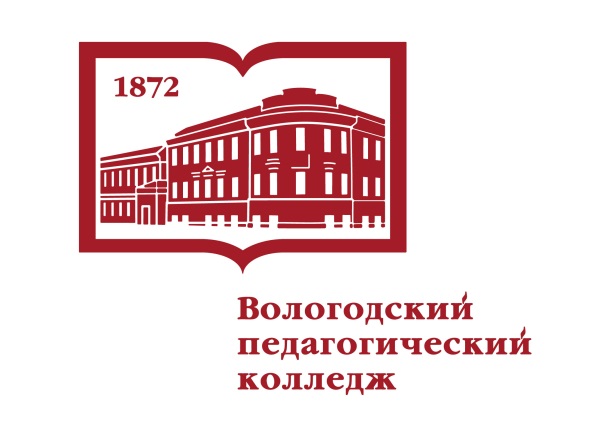 Межрегиональная научно-практическая конференция 
«Современный образовательный процесс: 
содержание и технологии»17-18 мая 2017 г.Вологда, 2017Программа работы конференции17 мая 2017 г.9.30-10.00 Регистрация участников(2 этаж у актового зала)10.00-12.00 Пленарное заседание(Актовый зал)12.10-13.00 Мастер-классы13.00-14.00 Обед14.00-16.00 Секционные заседанияСекция 1. Социальное воспитание в детских и молодежных общественных объединениях: история и современность(Вологодская областная универсальная научная библиотека им. И. В. БабушкинаВологда, ул. М. Ульяновой, д.1, зал 12)Секция 2. Содержание и организация педагогического процесса в дошкольной образовательной организации(Вологодский педагогический колледж, каб. 15)Секция 3. Психолого-педагогическое сопровождение развития детей в дошкольной образовательной организации(Вологодский педагогический колледж, каб. 37)Секция 4. Использование ИКТ и электронных образовательных ресурсов в образовательном процессе дошкольной образовательной организации(Вологодский педагогический колледж, каб. 29)Секция 5. Психолого-педагогические основы организации 
познавательно-исследовательской и проектной деятельности с детьми в дошкольной образовательной организации(Вологодский педагогический колледж, каб. 38)Секция 6. Содержание и организация воспитательного процесса в дошкольной образовательной организации(Вологодский педагогический колледж, каб. 23)Секция 7. Актуальные вопросы дидактики начальной школы(Вологодский педагогический колледж, каб. 20)Секция 8. Содержание и организация воспитания 
и внеурочной деятельности школьников(Вологодский педагогический колледж, каб. 30)Секция 9. Реализация регионального компонента 
содержания образования(Вологодский педагогический колледж, каб. 4)Секция 10. Содержание и организация образовательного процесса в профессиональной образовательной организации(Вологодский педагогический колледж, каб. 48)Секция 11. Содержание и организация воспитания и 
внеурочной деятельности студентов 
в профессиональной образовательной организации(Вологодский педагогический колледж, каб. 26)Секция 12. Использование ИКТ и электронных образовательных ресурсов в образовательном процессе(Вологодский педагогический колледж, каб. 25)Секция 13. Защита результатов исследовательской и проектной деятельности обучающихся профессиональных образовательных организаций. Проекты в сфере IT-технологий(Вологодский педагогический колледж, каб. 22)Секция 14. Защита результатов исследовательской и проектной деятельности обучающихся профессиональных образовательных организаций. Проекты исторической направленности(Вологодский педагогический колледж, каб. 21)Секция 15. Защита результатов исследовательской и проектной деятельности обучающихся профессиональных образовательных организаций. Проекты социальной направленности. Проекты в области филологии и культурологии(Вологодский педагогический колледж, актовый зал)16.10-16.40 Итоговое пленарное заседание Подведение итогов конкурса лучших студенческих выступлений Подведение итогов конкурса индивидуальных проектов обучающихся 1-2-х курсов профессиональных образовательных организаций(Актовый зал)18 мая 2017 г.11.30-14.50 Мастер-классы17 мая 2017 г.Программа пленарного заседания(Актовый зал)Открытие конференции Приветственное слово Светланы Александровны Панаховой, 
директора БПОУ ВО «Вологодский педагогический колледж»Приветственное слово Ольги Леонидовны Андреевой, главного консультанта управления реализации государственной политики 
в сфере профессионального образования 
Департамента образования Вологодской областиПриветственное слово Ларисы Алексеевны Богачевой, главного специалиста управления молодежной политики Департамента внутренней политики Правительства Вологодской областиПриветственное слово Светланы Вадимовны Павлушковой, председателя Вологодской областной организации Профсоюза работников народного образования и науки РФ. Пленарные докладыДетское и молодежное движение в России: уроки историиИрина Александровна Петранцова, канд. пед. наук, член Общественной палаты Вологодской областиСовременное состояние детского и молодежного движения 
в Вологодской областиТатьяна Николаевна Баринова, директор АУ ВО «Областной центр молодёжных и гражданских инициатив «Содружество»Культура речи в структуре профессиональных компетенций 
современного специалистаТатьяна Галактионовна Овсянникова, канд. пед. наук, доцент, декан филологического факультета ФГБОУ ВО «Вологодский государственный университет» Мастер-классы12.10-13.20Мастер-класс «Круговорот»Региональное общественное объединение «Клуб «Учитель года Вологодской области»(Актовый зал)12.10-13.00Мастер-класс «Информационно-компьютерные технологии 
как средство музыкального развития детей дошкольного возраста»Савина Виктория Олеговна, Музыкальный руководитель 
МДОУ «Детский сад комбинированного вида № 89 «Зоренька» г. Вологды(Каб. 15)12.10-13.00Мастер-класс «Структура современного урока 
в начальной общеобразовательной школе» Зайцева Надежда Витальевна, учитель начальных классов 
МОУ «Средняя общеобразовательная школа №12» г. Вологды, 
победитель в номинации «Мастер-класс» конкурса «Педагог года – 2017» (Каб. 30)12.10-13.00Мастер-класс «Использование IT-технологий как средство достижения 
планируемых результатов обучения в соответствии с ФГОС НОО»Люлина Елена Николаевна, учитель начальных классов 
МОУ «Средняя общеобразовательная школа с углубленным изучением отдельных предметов №8» г. Вологды; региональный тьютор по вопросам внедрения современного интерактивного оборудования в образовательном процессе в рамках реализации ФГОС НОО; победитель конкурса на денежное поощрение Лучших учителей Российской Федерации, 2016 г.; победитель XII регионального конкурса «Учитель года-2017»; лауреат премии имени П.А. Колесникова (Каб. 29)12.10-13.00Мастер-класс «Использование интерактивной среды «Математика. Учи.ру» 
в начальной школе»Кострова Ольга Николаевна, канд. пед. наук, преподаватель 
БПОУ ВО «Вологодский педагогический колледж»(Каб. 25)12.10-13.00Мастер-класс «Интерактивные технологии как средство 
повышения мотивации к изучению английского языка»Гостевская Анна Николаевна, учитель английского языка 
МОУ «Средняя общеобразовательная школа №17» г. Вологды, 
участник конкурса «Педагог года – 2017»(Каб. 23)12.10-13.00Мастер-класс «Арт-терапевтические методы выхода из стрессовой ситуации». Гулина Галина Валентиновна, практикующий психолог, арт-терапевт(Каб. 37)12.10-13.00Мастер-класс «Новые Чуковские. Лучшие детские книги современных авторов: контрастный библиообзор». Курильская Татьяна Анатольевна, главный библиотекарь отдела абонементного обслуживания БУК ВО «Вологодская областная детская библиотека»(Каб. 20)14.00-16.00Секционные заседанияСекция 1. Социальное воспитание в детских и молодежных общественных объединениях: история и современность(Вологодская областная универсальная научная библиотека им. И. В. Бабушкинаул. М. Ульяновой, д.1, зал 12)Руководители: Углицкая Маргарита Альбертовна, канд. пед. наук, заведующий 
лабораторией воспитания и социализации 
АОУ ВО ДПО «Вологодский институт развития образования»Колыгин Николай Михайлович, директор 
АОУ ДО ВО «Региональный центр дополнительного образования детей» Баринова Татьяна Николаевна, директор 
АУ ВО «Областной центр молодежных и гражданских инициатив «Содружество»От Дома пионеров к Дворцу творчества: организационно-методическая поддержка детского и молодежного общественного движения города Вологды. Митрофанова Валентина Николаевна, директор; Серкова Светлана Борисовна, заместитель директора по учебно-воспитательной работе МУ ДО «Дворец творчества детей и молодежи», г. ВологдаДетская общественная организация «Пионеры Вологодского района» – школа формирования духовно-нравственных ценностей, социальных компетенций и навыков конструктивного взаимодействия. Климова Татьяна Юрьевна, заместитель директора МБУ ДО Вологодского муниципального района «Дом детского творчества», п. Майский Вологодского р-на Вологодской обл.Проектная деятельность как способ организации деятельности пионерского отряда. Марютина Елена Александровна, учитель, педагог-организатор МБОУ Вологодского муниципального района «Новленская средняя школа им. И.А. Каберова», с. Новленское Вологодского р-на Вологодской обл.Координация деятельности детских объединений по созданию системы патриотического воспитания. Рябкова Светлана Георгиевна, заместитель директора по воспитательной работе МБОУ Вологодского муниципального района «Кубенская средняя школа им. А.Ф. Клубова», с. Кубенское Вологодского р-на Вологодской обл. Роль Череповецкой районной детской пионерской организации в социальном воспитании школьников. Филимонова Елена Александровна, методист МБУ ДО Череповецкого муниципального района «Дом пионеров и школьников», п. Тоншалово Череповецкого р-на Вологодской обл.Символы, ритуалы и традиции во временных объединениях детей: опыт лагеря «Изумруд». Вихарева Ирина Николаевна, методист МАУ «Спортивно-оздоровительный комплекс «Изумруд», г. ВологдаФормирование социально-нравственных качеств у дошкольников в детском общественном объединении «Мы – тимуровцы». Барышева Татьяна Михайловна, воспитатель; Астраханцева Наталья Сергеевна, воспитатель МБДОУ Грязовецкого муниципального района Вологодской области «Центр развития ребенка - детский сад №3», г. Грязовец Вологодской обл.Проблемы и перспективы развития Российского движения школьников в первичном отделении. Ушенина Галина Валентиновна, заместитель директора МБОУ «Гимназия № 8» , г. Череповец Вологодской обл.Развитие Российского движения школьников в Грязовецком муниципальном районе. Айвазян Дмитрий Саятович, начальник отдела молодежной политики Управления образования Грязовецкого муниципального района, г. Грязовец Вологодской обл.Деятельность Общероссийской общественно-государственной детско-юношеской организации «Российское движение школьников» на территории Вологодской области. Костарева Анна Александровна, специалист по работе с молодежью отдела регионального взаимодействия ФГБУ «Российский детско-юношеский центр», координатор Общероссийской общественно-государственной детско-юношеской организации «Российское движение школьников» в Вологодской области, г. ВологдаРоссийский Союз Молодежи – площадка для развития молодого поколения. Едемская Марина Владимировна, член Совета Вологодской областной молодежной общественной организации Общероссийской общественной организации «Российский Союз Молодежи», г. ВологдаСтендовые докладыСоциальное воспитание в современной школе: традиции пионерского движения в новых условиях. Петрова Н. Н., учитель истории МБОУ «Бекетовская школа» Вожегодского района Вологодской области, д. Бекетовская Вожегодского р-на Вологодской обл.Районная детская общественная организация «Союз Мальчишек и Девчонок» Кичменгско-Городецкого муниципального района. Мартякова Н. Н., педагог-организатор МБОУ ДО «Кичменгско-Городецкий центр дополнительного образования», с. Кичменгский Городок Вологодской обл.Октябрята, пионеры, комсомольцы… Щемелинина П. Ю., студентка 1 курса; науч. рук.: Рожина А. В., канд. ист. наук, преподаватель ГПОУ «Сыктывкарский гуманитарно-педагогический колледж имени И. А. Куратова», г. СыктывкарСекция 2. Содержание и организация педагогического процесса 
в дошкольной образовательной организации 
(Вологодский педагогический колледж, каб. 15)Руководители: Лыскова Ирина Викторовна, заведующий сектором 
дошкольного образования лаборатории развития общего образования 
АОУ ВО ДПО «Вологодский институт развития образования»Барсова Елена Александровна, преподаватель 
БПОУ ВО «Сокольский педагогический колледж»Проектирование образовательного процесса в соответствии с требованиями ФГОС ДО. Прободенова Юлия Александровна, воспитатель МБДОУ «Детский сад № 114 «Солнечный город», г. ВологдаИнновации в образовательном процессе ДОО – основа современного дошкольного образования. Горбунова Ольга Николаевна, воспитатель МБДОУ «Детский сад №114 «Солнечный город», г. ВологдаМоделирование предметно-развивающей среды в условиях реализации 
ФГОС ДО. Кислова Татьяна Валентиновна, воспитатель МДОУ «Детский сад общеразвивающего вида № 52 «Родничок», г. ВологдаЭколого-развивающая предметно-пространственная среда  в образовательном процессе дошкольного учреждения. Хохлова Ольга Анатольевна, воспитатель; Пирогова Анна Анатольевна, воспитатель МБДОУ  «Детский сад № 114 «Солнечный город», г. ВологдаЗдоровьесберегающие технологии как модель  образовательного пространства  по ФГОС в ДОО. Митина Наталья Владимировна, инструктор по физической культуре БДОУ Кичменгско-Городецкого муниципального района «Детский сад общеразвивающего вида  «Улыбка», с. Кичменгский Городок Вологодской обл.Особенности реализации образовательной области «Физическое развитие» в соответствии с ФГОС ДО. Чистякова Татьяна Владимировна, инструктор по физической культуре МАДОУ «Детский сад № 77», г. Череповец Вологодской обл.Формы реализации инклюзивного образования в дошкольной образовательной организации в соответствии с ФГОС. Пескишева Татьяна Алексеевна, канд. пед. наук, заведующий МАДОУ «Детский сад №77», г. ЧереповецОсобенности портфолио дошкольника в детском саду. Горбачева Ольга Юлиановна, воспитатель МДОУ «Детский сад общеразвивающего вида №52 «Родничок», г. ВологдаДополнительное образование в развитии личности ребенка-дошкольника. Воробьева Татьяна Адельфасовна, педагог-психолог МДОУ «Детский сад №114 «Солнечный город»,  г. ВологдаРоль родительской общественности в повышении качества дошкольного образования с учетом требований ФГОС ДО. Распопова Анна Евгеньевна, заведующий МДОУ «Детский сад общеразвивающего вида №85 «Подснежник», г. ВологдаВовлечение родителей в образовательный процесс ДОУ в процессе организации физкультурно-оздоровительной работы с дошкольниками. Джуманазарова Анна Боймахматовна, воспитатель по физической культуре МДОУ «Детский сад общеразвивающего вида № 85 «Подснежник», г. ВологдаСтендовые докладыОбразовательный процесс в современном дошкольном учреждении в соответствии с ФГОС ДО. Перцева И. А., старший воспитатель МБДОУ «Детский сад № 114 «Солнечный город», г. ВологдаОрганизация образовательного процесса в дошкольной образовательной организации в условиях реализации ФГОС ДО. Туркова В. А., старший воспитатель БДОУ Сокольского муниципального района «Детский сад № 5 «Колосок», г. Кадников Сокольского р-на Вологодской обл.Интеграция образовательного процесса в  условиях реализации ФГОС. Шарова Н. Н., воспитатель МБДОУ «Детский сад № 114 «Солнечный город», г. ВологдаМоделирование образовательного процесса в ДОО. Прободенова Ю. А., воспитатель МБДОУ «Детский сад № 114 «Солнечный город», г. ВологдаВзаимодействие развивающей среды, воспитания и обучения детей в ДОО в соответствии с ФГОС. Колутина М. Н., воспитатель БДОУ Сокольского муниципального района «Детский сад № 5 «Колосок», г. Кадников Сокольского р-на Вологодской обл.Методическая работа как процесс развития профессиональной компетентности педагогов дошкольной организации в условиях реализации ФГОС ДО. Шубарина Е. В., старший воспитатель БДОУ Кичменгско-Городецкого муниципального района «Детский сад комбинированного вида «Аленушка», с. Кичменгский Городок Вологодской обл.Портфолио дошкольника как один из приемов работы с родителями в ДОО в условиях реализации ФГОС ДО. Петрученя С. А., воспитатель МДОУ «Судский детский сад «Светлячок», п. Суда Череповецкого р-на Вологодской обл.Реализация ФГОС ДО в музыкальном воспитании дошкольников. Царева Н. Н., музыкальный руководитель МБДОУ «Детский сад «Теремок», с. Белые Кресты Чагодощенского р-на Вологодской обл.Использование игровых педагогических технологий в музыкальном развитии дошкольников в соответствие с ФГОС ДО. Макарова Ю. И., музыкальный руководитель МДОУ «Судский детский сад «Светлячок», п. Суда Череповецкого р-на Вологодской обл.Активизация работы педагогов по эффективному взаимодействию детского сада и семьи в условиях реализации ФГОС ДО. Шувалова Н. С., старший воспитатель МДОУ «Судский детский сад «Светлячок», п. Суда Череповецкого р-на Вологодской обл.Влияние интерактивных форм работы  с родителями на различные стороны речевого развития детей старшего дошкольного возраста с  нарушениями речи. Потапова М. А., учитель-логопед МДОУ «Судский детский сад «Светлячок», п. Суда Череповецкого р-на Вологодской обл.Интерактивные формы работы как средство вовлечения родителей в образовательную деятельность. Лескова С. В., воспитатель МДОУ «Судский детский сад «Светлячок», п. Суда Череповецкого р-на Вологодской обл.Секция 3. Психолого-педагогическое сопровождение развития детей в дошкольной образовательной организации(Вологодский педагогический колледж, каб. 37)Руководители: Шубина Екатерина Викторовна, канд.психол. наук, преподаватель 
БПОУ ВО «Вологодский педагогический колледж»Лобачёва Елена Викторовна, педагог-психолог 
МДОУ «Центр развития ребёнка – детский сад №99 «Почемучка» г. ВологдыФормирование кинетической памяти у дошкольников с ОВЗ для успешного обучения в школе. Волкова Анжелика Анатольевна, учитель-дефектолог МДОУ «Детский сад комбинированного вида № 94 «Ёлочка», г. ВологдаПедагогическая поддержка социально-коммуникативного развития старших дошкольников посредством сюжетно-ролевой игры. Воронина Ирина Михайловна, студентка 3 курса; науч. рук.: Шубина Е. В., канд. психол. наук, преподаватель БПОУ ВО «Вологодский педагогический колледж», г. ВологдаРазвитие творческих способностей детей младшего дошкольного возраста посредством кружка «Малышок». Кузнечикова Наталья Александровна, воспитатель МДОУ «Детский сад общеразвивающего вида № 101 «Машенька», г. ВологдаТестопластика как средство развития мелкой моторики рук у детей дошкольного возраста. Савинова Надежда Александровна, воспитатель МДОУ «Детский сад общеразвивающего вида №101 « Машенька», г. ВологдаУниверсальная развивающая игра – логические блоки Дьенеша. Мирзабекова Марина Алексеевна, воспитатель МБДОУ Вологодского муниципального района «Семенковский детский сад общеразвивающего вида», п. Семенково Вологодского р-на Вологодской обл. Использование блоков Дьенеша для развития математических представлений у детей дошкольного возраста. Мельникова Наталья Витальевна, воспитатель БДОУ «Нюксенский детский сад №1», с. Нюксеница Вологодской обл.Использование ментальных карт в работе с педагогами и дошкольниками. Скородумова Антонина Михайловна, заместитель заведующего по воспитательно-методической работе МДОУ «Центр развития ребенка – детский сад №51 «Белоснежка», г. ВологдаИндивидуализация образовательного маршрута гиперактивного ребенка младшего дошкольного возраста в ДОО. Смирнова Татьяна Владимировна, студентка 3 курса; науч. рук.: Шубина Е. В., канд. психол. наук, преподаватель БПОУ ВО «Вологодский педагогический колледж», г. ВологдаФормирование предпосылок универсальных учебных действий посредством обучения рассказыванию детей старшего дошкольного возраста. Манакова Людмила Михайловна, воспитатель МДОУ «Ботовский детский сад», д.Ботово Череповецкого р-на Вологодской обл.Формирование внутренней позиции школьника у детей 6-7 лет. Рысина Анастасия Александровна, студентка 4 курса; науч. рук.: Носова Н. В., канд. психол. наук, доцент, заведующий кафедрой психологии и педагогики ФГБОУ ВО «Вологодский государственный университет», г. ВологдаИспользование здоровьесберегающих технологий в работе педагога-психолога. Цветкова Ольга Вячеславовна, педагог-психолог МДОУ «Детский сад комбинированного вида №94 «Ёлочка», г. ВологдаСтендовые докладыОрганизация работы с детьми с ЗПР в дошкольном образовательном учреждении. Шишебарова Н. В., старший воспитатель МБДОУ «Тотемский детский сад №9 «Сказка», г. Тотьма Вологодской обл.Использование светопесочных планшетов для организации занятий с детьми дошкольного возраста с ЗПР. Шишебарова Н. В., старший воспитатель МБДОУ «Тотемский детский сад №9 «Сказка», г. Тотьма Вологодской обл.Игра как средство развития общения детей старшего дошкольного возраста с тяжелыми нарушениями речи в условиях ДОО. Селиванова С. А., воспитатель МДОУ «Детский сад комбинированного вида № 77 «Земляничка», г. ВологдаПодвижные игры как средство всестороннего воспитания и развитие физических качеств ребенка. Тоскина С. Ф., инструктор по физической культуре МДОУ «Детский сад общеразвивающего вида № 52 «Родничок», г. ВологдаОбогащение и систематизация атрибутивного словаря детей старшего дошкольного возраста с общим недоразвитием речи. Куликова Н. А., учитель-логопед МДОУ «Детский сад комбинированного вида № 77 «Земляничка», г. ВологдаФормирование навыков творческого рассказывания у детей старшего дошкольного возраста: презентация опыта работы. Головкина  Ж. Н., учитель-логопед МДОУ «Детский сад комбинированного вида №77 «Земляничка», г. ВологдаРазвитие коммуникативных навыков дошкольников средствами театрализованной деятельности. Киселева Н. Ю., воспитатель; Колпакова А. А., воспитатель МБДОУ Грязовецкого муниципального района «Центр развития ребенка - детский сад № 1», г. Грязовец Вологодской обл.Педагогические условия развития творчества у детей 6-7 лет посредством работы с бумагой. Маслова С. А., воспитатель МДОУ «Детский сад комбинированного вида №77 «Земляничка», г. ВологдаПедагогическая поддержка развития чувства юмора у детей в образовательном процессе ДОО. Фокина Е. А., воспитатель МДОУ  «Детский сад компенсирующего вида №102 «Росинка», г. ВологдаДидактическая игра как средство ознакомления с цветом детей среднего дошкольного возраста. Шильниковская Я. А., воспитатель МДОУ «Детский сад общеразвивающего вида № 74 «Белочка», г. Вологда Секция 4. Использование ИКТ и электронных образовательных ресурсов в образовательном процессе дошкольной образовательной организации(Вологодский педагогический колледж, каб. 29)Руководители: Гороховская Ирина Владимировна, канд.пед. наук, заместитель директора по научно-методической работе БПОУ ВО «Вологодский педагогический колледж»Архипенкова Ирина Лолиевна, заведующий 
МДОУ «Детский сад комбинированного вида № 89 «Зоренька» г. ВологдыСоздание электронных образовательных ресурсов для реализации дополнительной общеобразовательной общеразвивающей программы социально-педагогической направленности по формированию звуковой культуры речи детей 3-4 лет «Родничок». Харинская Елена Геннадьевна, воспитатель МБДОУ Вологодского муниципального района «Семенковский детский сад общеразвивающего вида», пос. Семенково Вологодского р-на Вологодской обл. Повышение компетентности педагогов ДОУ в сфере реализации ФГОС ДО  посредством проведения семинаров практикумов направленных на освоение ИКТ. Якуничева Ольга Юрьевна, воспитатель; Коншина Наталья Дмитриевна, воспитатель МДОУ «Детский сад общеразвивающего вида №52 «Родничок», г. ВологдаИспользование ИКТ в работе воспитателя детского сада. Ярусова Татьяна Николаевна, старший воспитатель МБДОУ Вологодского муниципального района «Сосновский детский сад», п. Сосновка Вологодского р-на Вологодской обл. Использование интерактивных форм работы в образовательной деятельности с детьми средней группы. Бабукина Галина Николаевна, воспитатель МБДОУ Грязовецкого муниципального района «Центр развития ребенка – детский сад №6», п. Вохтога Грязовецкого р-на Вологодской обл. Познавательное развитие детей старшего дошкольного возраста посредством использования ИКТ. Смирнова Екатерина Николаевна, воспитатель МАДОУ «Детский сад №15», г. Череповец Вологодской обл.Использование ИКТ в работе с детьми и родителями. Московкина Маргарита Владимировна, воспитатель; Соколова Ольга Георгиевна, воспитатель МДОУ «Детский сад общеразвивающего вида с приоритетным осуществлением физического и экологического направления развития воспитанников №43 «Ручеёк», г. ВологдаИспользование электронного издания «1С: Школа. Дошкольное образование, 6-7 лет» в практике работы с детьми подготовительной группы. Козлова Марина Васильевна, воспитатель МБДОУ Грязовецкого муниципального района Вологодской области «Центр развития ребенка – детский сад № 6», п. Вохтога Грязовецкого р-на Вологодской обл.Стендовые докладыИспользование информационно-коммуникационных технологий в развитии речи дошкольников с ОВЗ. Бонеева С. А., воспитатель МОУ «Центр образования №44», г. Череповец Вологодской обл.Система использования информационно-компьютерных технологий в коррекционной работе с детьми старшего дошкольного возраста, имеющими ТНР. Корепова Л. В., воспитатель МДОУ «Детский сад комбинированного вида № 89 «Зоренька»,  г. ВологдаИнформационно-компьютерные технологии как средство музыкального развития детей. Савина В. О., музыкальный руководитель МДОУ «Детский сад комбинированного вида № 89 «Зоренька», г. ВологдаМодификация содержания базовых конспектов занятий в основной образовательной программе ДОО в интерактивные занятия-квесты. Фирсова О. А., старший воспитатель БДОУ Кичменгско-Городецкого муниципального района «Детский сад общеразвивающего вида «Солнышко», с. Кичменгский Городок, Вологодской обл. Секция 5. Психолого-педагогические основы организации 
познавательно-исследовательской и проектной деятельности с детьми 
в дошкольной образовательной организации(Вологодский педагогический колледж, каб. 38)Руководители: Иваненко Светлана Сергеевна, методист 
сектора дошкольного образования лаборатории развития общего образования 
АОУ ВО ДПО «Вологодский институт развития образования»Манько Жанна Владиславовна, методист 
БПОУ ВО «Вологодский педагогический колледж»Развитие навыков познавательно-исследовательской деятельности у детей старшего дошкольного возраста. Лобова Светлана Александровна, воспитатель МДОУ «Детский сад общеразвивающего вида №49 «Гусельки», г. ВологдаСоздание условий для исследовательской деятельности детей старшего дошкольного возраста. Зубенко Мария Александровна, воспитатель МДОУ «Детский сад общеразвивающего вида № 85 «Подснежник», г. ВологдаРазвитие познавательной активности детей старшего дошкольного возраста посредством экспериментальной деятельности. Миронова Татьяна Николаевна, воспитатель МДОУ «Детский сад общеразвивающего вида № 52 «Родничок», г. ВологдаЭлементарная исследовательская деятельность как средство формирования экологических знаний детей старшего дошкольного возраста в условиях ДОО. Грознова Елизавета Сергеевна, студентка 3 курса; науч. рук.: Аксёнова О.Г., преподаватель БПОУ ВО «Вологодский педагогический колледж», г. ВологдаПроектная деятельность как одна из форм развития  детей раннего возраста. Ершова Людмила Леонидовна, воспитатель; Кузнецова Юлия Васильевна, воспитатель МДОУ «Детский сад комбинированного вида № 94 «Ёлочка», г. ВологдаРазвитие познавательной активности обучающихся ДОУ в процессе использования проектного метода. Ферина Светлана Александровна, воспитатель; Волюжская Валентина Михайловна, воспитатель МДОУ «Детский сад общеразвивающего вида №49 «Гусельки», г. ВологдаПроектная деятельность как средство внедрения здоровьесберегающих технологий в образовательный  процесс ДОО. Жирохова Наталия Васильевна, воспитатель БДОУ Кичменгско-Городецкого муниципального района  «Детский сад общеразвивающего вида «Улыбка», с. Кичменгский Городок Вологодской обл.Проект «Гости группы» – эффективный способ вовлечения родителей в образовательную деятельность ДОО. Смирнова Анна Леонидовна, методист МБДОУ Грязовецкого муниципального района «Юровский детский сад», д. Юрово Грязовецкого р-на Вологодской обл.Реализация проекта «Истории в картинках» как средство развития интеллектуальных и творческих способностей детей старшего дошкольного возраста. Селиванова Ольга Григорьевна, воспитатель МДОУ «Детский сад комбинированного вида № 89 «Зоренька», г. ВологдаСтендовые докладыИспользование технологии проектов по ФГОС ДО в системе работы по нравственно-патриотическому воспитанию дошкольников. Сошина О. А., воспитатель МДОУ «Детский сад общеразвивающего вида №90 «Золотой ключик», г. ВологдаДетские проекты как средство развития познавательно-исследовательской деятельности детей старшего дошкольного возраста с тяжелыми нарушениями речи. Галковская В. И., воспитатель МДОУ «Детский сад комбинированного вида № 89 «Зоренька», г. ВологдаРеализация проекта «Сенсорные коробки» для развития познавательной активности детей младшего дошкольного возраста. Деревнина Н. А., воспитатель; Елисеева В. В., воспитатель МДОУ «Центр развития ребенка – детский сад №51 «Белоснежка», г. ВологдаПроект «Огород на окне» как средство экологического воспитания детей среднего возраста. Юхачева Е. В., воспитатель МДОУ «Детский сад общеразвивающего вида № 52 «Родничок», г. ВологдаМетод проектов как одно из условий развития социальных навыков дошкольников. Кокарева Т. А., воспитатель МБДОУ Грзовецкого муниципального района «Центр развития ребенка - детский сад № 1», г. Грязовец Вологодской обл.  Педагогический проект «Вместе дружно мы шагаем»: общение между детьми разных возрастных групп в условиях ДОУ. Миронова О. А., воспитатель МБДОУ «Детский сад №21», г. Череповец Вологодской обл.Организация проектной деятельности,  как одна из актуальных форм работы с родителями в общеобразовательном учреждении. Носова Н. В., воспитатель МБОУ «Центр образования №44», г. Череповец Вологодской обл.Секция 6. Содержание и организация воспитательного процесса в дошкольной образовательной организации(Вологодский педагогический колледж, каб. 23)Руководители: Бахорина Ольга Сергеевна, преподаватель 
БПОУ ВО «Сокольский педагогический колледж» Плотникова Елена Владимировна, старший воспитатель 
МДОУ «Центр развития ребёнка – детский сад №99 «Почемучка» г. ВологдыПедагогические условия формирования гендерной принадлежности у детей дошкольного возраста. Степанова Наталия Васильевна, старший воспитатель МДОУ «Детский сад общеразвивающего вида №85 «Подснежник», г. ВологдаИспользование технологии «лэпбук» для поддержки детской инициативы в условиях современного образования. Коноплева Светлана Ивановна, воспитатель; Хозяйнова Елена Сергеевна, воспитатель МДОУ «Детский сад общеразвивающего вида с приоритетным осуществлением физического и экологического направления развития воспитанников №43 «Ручеёк», г. ВологдаСодержание и организация педагогического процесса в ДОО по знакомству детей дошкольного возраста с книжной культурой и детской литературой в рамках реализации ООП ДО. Миролюбова Любовь Николаевна, старший воспитатель МБДОУ «Детский сад №4», г. Харовск Вологодской обл.Календарь экологических дат как форма организации экологического воспитания детей дошкольного возраста. Баранова Анна Павловна, воспитатель БДОУ Вытегорского муниципального района «Детский сад комбинированного вида «Солнышко», г. Вытегра Вологодской обл.Экологическая тропа как средство формирования экологически грамотного поведения в окружающей среде у детей старшего дошкольного возраста в условиях ДОО. Тельминова Анна Павловна, студентка 3 курса; науч. рук.: Аксёнова О. Г., преподаватель БПОУ ВО «Вологодский педагогический колледж»Формирование навыков столового этикета у дошкольников. Тюрнева Марина Валентиновна, заместитель заведующего по воспитательной и методической работе МБДОУ Вологодского муниципального района «Васильевский детский сад общеразвивающего вида», п. Васильевское Вологодского р-на Вологодской обл.Реализация программы «Наш дом природа»  в образовательном процессе ДОУ. Кузнечикова Любовь Александровна, воспитатель МБДОУ «Детский сад № 114 «Солнечный город», г. ВологдаСтендовые докладыДуховно-нравственное воспитание дошкольников в контексте реализации ФГОС ДО. Соколова И. Н., старший воспитатель МДОУ «Детский сад общеразвивающего вида № 104 «Аленький цветочек», г. ВологдаРазвитие детской инициативы в процессе использования педагогических технологий. Бакаева Т. Ю., воспитатель МДОУ «Детский сад комбинированного вида №88 «Искорка», г. ВологдаСоздание условий по развитию детской инициативы посредством организации игровой деятельности детей старшего дошкольного возраста. Бондаренко И. В., воспитатель; Мизина О. В., воспитатель МДОУ «Детский сад №24 «Анютины глазки», г. ВологдаЭкологическое воспитание детей дошкольного возраста, Беспалова И. Н., воспитатель; Ожерелкова Е. А., старший воспитатель МДОУ «Детский сад №24 «Анютины глазки», г. ВологдаЭкологическое воспитание в детском саду в соответствии с ФГОС ДО. Добродеева Н. Е., старший воспитатель МДОУ «Шухободский детский сад», с. Шухободь Череповецкого р-на Вологодской обл.Воспитание самостоятельности у детей младшего дошкольного возраста в условиях реализации ФГОС ДО. Евстафеева Н. А., воспитатель МДОУ Грязовецкого муниципального района «Центр развития ребенка № 5», п. Вохтога, Грязовецкого р-на, Вологодской обл.Секция 7. Актуальные вопросы дидактики начальной школы(Вологодский педагогический колледж, каб. 20)Руководители: Кирилова Елена Алексеевна, к. филол. н., преподаватель 
БПОУ ВО «Вологодский педагогический колледж»Александрова Ирина Александровна, заместитель директора 
по учебной работе МОУ «Начальная общеобразовательная школа № 10» г. ВологдыСоциальный сервис LearningApps  как эффективное средство мотивации младших школьников в образовательном процессе. Макарова Зинаида Александровна, учитель начальных классов; Жажина Ольга Андреевна, учитель начальных классов МОУ «Средняя общеобразовательная школа № 41», г. ВологдаРазвитие умений анализа информации из различных источников у младших школьников на уроках окружающего мира. Менькина Ольга Александровна, учитель начальных классов МОУ «Средняя общеобразовательная школа №12», г. Вологда Волшебная сказка как средство развития аналитических умений младших школьников на уроках литературного чтения. Курбеева Олеся Павловна, студентка 4 курса; науч. рук.: Кирилова Е.А., канд. филол. наук, преподаватель БПОУ ВО «Вологодский педагогический колледж»Использование технологии web-квест в условиях реализации ФГОС начального общего образования. Лебедева Анна Владимировна, студентка 3 курса БПОУ ВО «Вологодский педагогический колледж»; науч. рук.: Люлина Е. Н., учитель начальных классов МОУ «Средняя общеобразовательная школа с углубленным изучением отдельных предметов №8», преподаватель БПОУ ВО «Вологодский педагогический колледж», г. ВологдаЛэпбук – эффективное средство обучения в начальной школе. Михайлова Наталия Сергеевна, учитель начальных классов; Чекмарева Ольга Юрьевна, учитель начальных классов МОУ «Средняя общеобразовательная школа с углубленным изучением отдельных предметов №8», г. ВологдаДеятельность учителя в ходе работы над грамматическими категориями имени существительного на уроках русского языка в начальной общеобразовательной школе. Пашина Ксения Владимировна, студентка 4 курса; науч. рук.: Кирилова Е.А., канд. филол. наук, преподаватель БПОУ ВО «Вологодский педагогический колледж», г. ВологдаДеятельность учителя по развитию читательского интереса у младших школьников в образовательном процессе. Бруек Анна Сергеевна, студентка 4 курса; науч. рук.: Кирилова Е.А., канд. филол. наук, преподаватель БПОУ ВО «Вологодский педагогический колледж»Стендовые докладыПроблема гиперактивности в современной психологической науке. Антонова А. С., студентка 4 курса; науч. рук.: Золотова О. А., преподаватель ТОГАПОУ «Педагогический колледж г. Тамбова», г. ТамбовТеоретические аспекты формирования положительной учебной мотивации у младших школьников в процессе обучения. Добровольская С. И., студентка 3 курса, науч. рук.: Пасюкова Е. В., преподаватель Южно-Сахалинского педагогического колледжа Сахалинского государственного университета, г. Южно-Сахалинск Проблемные ситуации как средство формирования у младших школьников учебной самостоятельности. Зеткина Ю. А., учитель начальных классов; Черняева Г. С., учитель начальных классов МБОУ «Средняя общеобразовательная школа № 18», г. Череповец Вологодской обл.Психолого-педагогические условия реализации проектной деятельности в учебном процессе начальной школы. Климова Н. Р., учитель начальных классов МБОУ «Явенгская школа», п. Пролетарский Вожегодского р-на Вологодской обл.Проектная деятельность как средство формирования познавательных универсальных учебных действий младших школьников с нарушениями слуха. Грызлова Т. Н., учитель начальных классов БОУ ВО «Грязовецкая школа-интернат для обучающихся с ОВЗ по слуху», г. Грязовец Вологодской обл.Секция 8. Содержание и организация воспитания 
и внеурочной деятельности школьников(Вологодский педагогический колледж, каб. 30)Руководители: Попова Валентина Викторовна, преподаватель 
БПОУ ВО «Вологодский педагогический колледж»Липатова Екатерина Леонидовна, заместитель директора по воспитательной работе МОУ «Начальная общеобразовательная школа № 10» г. ВологдыОпыт работы общеобразовательной школы по аэрокосмическому направлению как компонент профессионального ориентирования и комплексного развития школьника. Куфарева Татьяна Александровна, директор БОУ Сокольского муниципального района «Средняя общеобразовательная школа № 9», г. Сокол Вологодской обл.Использование социальных сетей в работе классного руководителя. Иванова Ирина Ивановна, учитель информатики МОУ «Средняя общеобразовательная школа № 41», г. ВологдаФормирование учебной мотивации как компонента личностных УУД у младших школьников во внеурочной деятельности. Яблокова Светлана Сергеевна, студентка 4 курса; науч. рук.: Носова Н. В., канд. психол. наук, доцент, заведующий кафедрой психологии и педагогики ФГБОУ ВО «Вологодский государственный университет», г. ВологдаДеятельность учителя начальных классов по профориентации младших школьников во внеурочной деятельности. Кислякова Анастасия Юрьевна, студентка 4 курса; науч. рук.: Ларионова Ю. В., заведующий практикой БПОУ ВО  «Вологодский педагогический колледж», г. ВологдаРазвитие памяти младших школьников во внеурочной деятельности на примере программы «Умники и умницы». Коренева Ксения Александровна, студентка 4 курса; науч. рук.: Репченко Д. Н., педагог-психолог БПОУ ВО «Вологодский педагогический колледж», г. ВологдаПрограмма внеурочной деятельности «Вместе весело читать» по формированию читательского интереса младших школьников. Крюкова Анна Константиновна, студентка 4 курса; науч. рук.: Попова В. В., преподаватель БПОУ ВО «Вологодский педагогический колледж», г. ВологдаКружковая деятельность как средство формирования словесно-логического мышления младших школьников. Сырникова Юлия Владимировна, студентка 4 курса; науч. рук.:  Тихомирова Е. Л. канд. пед. наук, доцент, декан факультета социальной работы педагогики и психологии ФГБОУ ВО «Вологодский государственный  университет», г. ВологдаКлассный час как средство формирования познавательного интереса у младших школьников. Неёлова Валерия Валерьевна, студентка 4 курса; науч. рук.: Попова В. В., преподаватель БПОУ ВО «Вологодский педагогический колледж», г. ВологдаИгра-драматизация как средство развития творческого воображения у первоклассников во внеурочной деятельности. Розова Карина Андреевна, студентка 4 курса; науч. рук.: Шубина Е. В., канд. психол. наук, преподаватель БПОУ ВО «Вологодский педагогический колледж», г. ВологдаОбучение школьников безопасности дорожного движения как социально-педагогическая проблема. Сергеева Елена Анатольевна, заместитель директора по учебно-воспитательной работе МУ ДО «Детско-юношеский центр «Лидер», г. ВологдаСистема организации внеурочной деятельности одарённых детей (на материале учебного предмета «Информатика и ИКТ»). Чернявский Сергей Вячеславич, учитель информатики МОУ «Средняя общеобразовательная школа № 41», г. ВологдаФормирование регулятивных универсальных учебных действий у младших подростков. Душина Ольга Сергеевна, студентка 4 курса; науч. рук.: Носова Н. В., канд. психол. наук, доцент, заведующий кафедрой психологии и педагогики ФГБОУ ВО «Вологодский государственный университет», г. ВологдаСтендовые докладыОпыт применения педагогических технологий в работе с детьми, оказавшимися в сложной социальной ситуации. Габибова С. Н., учитель начальных классов МОУ «Центр образования № 23 «Созвучие», г. ВологдаОсобенности патриотического воспитания младших школьников  в современных условиях. Алексеева Е. А., студентка 3 курса, науч. рук.: Крылова А. А., канд. ист. наук, заместитель директора по научно-методической работе Южно-Сахалинского педагогического колледжа Сахалинского государственного университета, г. Южно-Сахалинск Формирование культуры здоровья у обучающихся с ограниченными возможностями здоровья. Ераскина Л. В., педагог-психолог МБОУ «Общеобразовательная школа для обучающихся с ограниченными возможностями здоровья № 35», г. Череповец Вологодской обл.Использование информационно-коммуникативных технологий в работе классного руководителя. Горбачева Н. В., преподаватель ГБПОУ ВО «Борисоглебский техникум промышленных и информационных технологий», г. Борисоглебск Воронежской обл. Сопровождение  внеурочной исследовательской деятельности школьников в рамках индивидуального образовательного маршрута (из опыта работы). Гаврилова О. Г., учитель химии МБОУ «Пинежская средняя школа №117» муниципального образования «Пинежский муниципальный район», п. Пинега Пинежского р-на Архангельской обл. Пословицы и поговорки как средство формирования национальной идентичности младших школьников на основе программы «Воспитание на социокультурном опыте». Фадеева И. М., студентка 2 курса; науч. рук.: Пасюкова Е. В., преподаватель кафедры психологии и педагогики Южно-Сахалинского педагогического колледжа Сахалинского государственного университета, г. Южно-СахалинскЛитературный вечер как форма внеурочной работы. Черняева О. В., учитель МБОУ «Кичменгско-Городецкая средняя школа», с. Кичменгский Городок Вологодской обл.Педагогика сотрудничества как условие успешности духовно-нравственного развития личности ребенка в объединении «Мягкая игрушка». Бобкова С. О., педагог дополнительного образования МБОУ ДО «Центр детского творчества и методического обеспечения», г. Череповец Вологодской обл.Научно-техническая направленность кружков в социализации учащихся. Попова Г. Б., воспитатель МБОУ «Центр образования № 44», г. Череповец Вологодской обл.Школьный музей – как одно из направлений внеурочной деятельности школы. Уханова Г. Н., учитель истории и обществознания МБОУ «Вожегодская средняя школа», пос. Вожега, Вологодской обл. Секция 9. Реализация регионального компонента 
содержания образования(Вологодский педагогический колледж, каб. 4)Руководители: Минаев Алексей Леонидович, преподаватель
БПОУ ВО «Вологодский педагогический колледж»Горшкова Любовь Ивановна, заведующий 
МДОУ «Центр развития ребёнка – детский сад №99 «Почемучка» г. ВологдыОрганизация деятельности рабочей группы как условие реализации регионального компонента в дошкольном образовательном учреждении. Пугачева Наталья Викторовна, воспитатель МАДОУ «Детский сад №15», г. Череповец Вологодской обл.Содержание работы с детьми старшего дошкольного возраста в рамках образовательной темы «Родной город». Зайцева Надежда Николаевна, воспитатель МДОУ «Детский сад компенсирующего вида № 57», г. ВологдаПутешествие по родному городу в рамках детско-родительских проектов. Борисова Лариса Николаевна, воспитатель БДОУ Вытегорского муниципального района «Детский сад комбинированного вида «Солнышко», г. Вытегра Вологодской обл.Педагогический проект «Вологодское кружево». Кришталевич Елена Васильевна, воспитатель; Чертковская Ольга Юрьевна, учитель-логопед МДОУ «Ботовский детский сад», д. Ботово Череповецкого р-на Вологодской обл. Реализация проекта «Вологда – город ремёсел» в дошкольной образовательной организации. Пугачева Ольга Николаевна, старший воспитатель, Крылова Ольга Станиславовна, воспитатель МДОУ «Детский сад общеразвивающего вида с приоритетным осуществлением физического и экологического направления развития воспитанников №43 «Ручеёк», г. ВологдаДеятельность экологических отрядов в рамках реализации регионального компонента в ДОУ. Соколова Наталия Владимировна, методист МБДОУ Грязовецкого муниципального района Вологодской области «Центр развития ребёнка – детский сад № 4», г. Грязовец Вологодской обл.  Варианты наполнения регионального компонента в программу по изобразительному искусству для начальной общеобразовательной школы. Жукова Ксения Леонидовна, студентка 4 курса; Саламатова Алина Александровна, студентка 4 курса; науч. рук.: Секретарева Л. С., канд. пед. наук, заместитель директора БПОУ ВО «Губернаторский колледж народных промыслов», г. ВологдаФормирование информационно-коммуникативных навыков обучающихся средних и старших классов при реализации регионального  компонента  в  урочной и внеурочной деятельности. Зыкова Маргарита Николаевна, учитель русского языка и литературы БОУ Тарногского муниципального района Вологодской области «Тарногская средняя школа», c. Тарногский Городок Вологодской обл.Стендовые докладыИспользование регионального компонента в образовательной практике МБОУ ДО «Центр детского творчества и методического обеспечения». Гусева О. В., методист; Пронина Т. А., методист МБОУ ДО «Центр детского творчества и методического обеспечения», г. Череповец Вологодской обл.Воспитание любви к родному краю через произведения вологодских поэтов Александрова Л. Ю., старший воспитатель; Быстрова Е. А., воспитатель МДОУ «Судский детский сад «Лучик», п. Суда Череповецкого р-она Вологодской обл.Реализация регионального компонента посредством игровой технологии в процессе обучения и воспитания. Лепетухина О. А., воспитатель МБДОУ «Детский сад №132», г. Череповец Вологодской обл. Особенности краеведческой олимпиады «Край, в котором я живу». Титова Е. Н., методист МБОУ ДО «Центр детского творчества и методического обеспечения», г. Череповец Вологодской обл.Методическая разработка  «Путешествие по местам Вологодской области». Кудряшова К. В., старший воспитатель МБДОУ «Детский сад № 92», г. Череповец Вологодской обл. Секция 10. Содержание и организация образовательного процесса в профессиональной образовательной организации(Вологодский педагогический колледж, каб. 48)Руководители: Панахова Светлана Александровна, директор 
БПОУ ВО «Вологодский педагогический колледж»Комарова Елена Александровна, канд. пед. наук, директор 
центра развития профессионального образования и профориентации обучающихся 
АОУ ВО ДПО «Вологодский институт развития образования»Использование современных образовательных технологий в процессе формирования профессиональных компетенций. Гусева Марина Викторовна, заместитель директора по воспитательной и социальной работе БПОУ ВО «Вологодский колледж сервиса», г. ВологдаИспользование современных педагогических технологий как фактор повышения мотивации студентов. Щукина Ольга Павловна, преподаватель БПОУ ВО «Вологодский колледж сервиса», г. ВологдаПрименение интерактивных методов обучения в образовательном процессе колледжа. Сорокина Ирина Эдуардовна, канд. эк. наук, доцент; преподаватель БПОУ ВО «Вологодский аграрно-экономический колледж», г. ВологдаКейс-метод как способ прогнозирования успешности формирования общекультурных компетенций у обучающихся. Орлова Ирина Валерьевна, преподаватель БПОУ ВО «Вологодский колледж сервиса», г. ВологдаПрименение технологии проблемного обучения на уроках физики и естествознания в профессиональной образовательной организации. Вахрушева Оксана Васильевна, преподаватель БПОУ ВО  «Вологодский колледж сервиса», г. ВологдаФормирование профессиональных компетенций будущих специалистов по туризму средствами учебной дисциплины «Информатика». Узелкова Яна Эдуардовна, преподаватель БПОУ ВО «Губернаторский колледж народных промыслов», г. ВологдаНезависимая оценка квалификаций выпускников – механизм повышения качества профессионального образования. Буторина Светлана Павловна, заместитель директора по стратегическому планированию и информационному обеспечению БПОУ ВО «Вологодский строительный колледж», г. ВологдаВлияние требований  чемпионата «Молодые профессионалы» (WorldSkills Russia) на преподавание дисциплины «Теория и методика обучения продуктивным видам деятельности детей дошкольного возраста». Мухина Мария Анатольевна, преподаватель БПОУ ВО «Вологодский педагогический колледж», г. ВологдаПодготовка к чемпионату «Молодые профессионалы» как значимый инструмент профессионального становления выпускника колледжа. Смирнова Людмила Алексеевна, преподаватель БПОУ ВО «Вологодский колледж сервиса», г. ВологдаИспользование презентаций в учебном процессе для повышения мотивации студентов. Цурканюк Ксения Владимировна, студентка 2 курса; науч. рук.: Ефанова А. А., преподаватель БПОУ ВО «Вологодский колледж сервиса», г. ВологдаСтендовые докладыПедагогические инновации в профессиональном образовании. Белозерских Ж. Г., заместитель директора по УПР; Белозерских А. А., преподаватель ОГАПОУ «Яковлевский педагогический колледж», г. Строитель Яковлевского р-на Белгородской обл.Система дуального обучения в аспекте интересов студентов, работодателей и государства. Шеенко И. А., канд. ист. наук, преподаватель ОГАПОУ «Белгородский педагогический колледж»; Шеенко В. Б., учитель математики и физики МБОУ «Журавская средняя школа», с. Журавка Прохоровского р-на Белгородской обл. Информационные технологии в образовательном процессе колледжа. Дыбова Н. И., преподаватель; Лукашова О. В., преподаватель ОГАПОУ «Белгородский педагогический  колледж», г. БелгородИнформационно-коммуникационные технологии на занятиях по английскому языку. Гусева Т. С., преподаватель; Кочкина В. Ю., преподаватель ОГАПОУ «Белгородский педагогический колледж», г. БелгородСекция 11. Содержание и организация воспитания 
и внеурочной деятельности студентов 
в профессиональной образовательной организации(Вологодский педагогический колледж, каб. 26)Руководители: Будилова Татьяна Александровна, заместитель директора 
по учебной работе БПОУ ВО «Вологодский педагогический колледж»Кротова Валентина Анатольевна, заместитель директора 
по социальным вопросам БПОУ ВО «Вологодский строительный колледж»Воспитательный потенциал сложного слова через «портрет вологодского крестьянина» (на материале «Словаря вологодских говоров»). Кирилова Елена Алексеевна, канд. филол. наук, преподаватель БПОУ ВО «Вологодский педагогический колледж» г. ВологдаНациональные традиции как средство гражданско-патриотического воспитания студентов. Белякова Елена Вениаминовна, педагог-библиотекарь БПОУ ВО «Вологодский колледж сервиса», г. ВологдаПроектная и исследовательская деятельность студентов как средство воспитания патриотизма. Кишкина Ольга Валерьевна, методист Вологодского техникума железнодорожного транспорта – филиала ФГБОУ ВО «Петербургский государственный университет путей сообщения Императора Александра I», г. ВологдаФормирование здорового образа жизни студентов посредством организации недель здоровья. Игнатьевская Анна Николаевна, педагог дополнительного образования БПОУ ВО «Вологодский колледж сервиса», г. ВологдаВоспитание экологической культуры посредством организации недели экологии в колледже. Бланк Елена Алексеевна, преподаватель БПОУ ВО  «Вологодский колледж сервиса», г. ВологдаСовместное участие преподавателей и студентов в театральных постановках как условие развития воспитательного пространства колледжа. Сигова Ксения Александровна, начальник отдела воспитательной работы БПОУ ВО «Вологодский педагогический колледж», г. ВологдаСтуденческое самоуправление в общежитии: его роль в становлении личности студента. Крюкова Светлана Денисовна, воспитатель БПОУ ВО «Вологодский колледж сервиса», г. ВологдаФормирование профессиональных компетенций средствами кружка профессиональной направленности. Ефанова Анна Александровна, преподаватель БПОУ ВО «Вологодский колледж сервиса», г. ВологдаОрганизация профилактической работы в БПОУ ВО «Вологодский колледж сервиса». Кудренко Оксана Валентиновна, социальный педагог БПОУ ВО «Вологодский колледж сервиса», г. ВологдаСекция 12. Использование ИКТ и электронных образовательных ресурсов в образовательном процессе(Вологодский педагогический колледж, каб. 25)Руководители: Кострова Ольга Николаевна, канд. пед. наук, преподаватель 
БПОУ ВО «Вологодский педагогический колледж»Кузнецова Любовь Анатольевна, преподаватель 
БПОУ ВО «Вологодский педагогический колледж»Разработка интерактивных приложений для разных предметных областей. Никифорова Екатерина Ивановна, заместитель директора по информатизации, учитель информатики МОУ «Средняя общеобразовательная школа № 41», г. ВологдаПреимущества и недостатки использования mind maps (интеллект-карт) на уроках английского языка в шестом классе. Батова Евгения Александровна, учитель английского языка МОУ «Средняя общеобразовательная школа № 41», г. ВологдаЭффективное использование ИКТ и ЦОР на уроках английского языка. Иванова Наталья Ивановна, учитель английского языка МОУ «Средняя школа № 2», г. Устюжна Вологодской обл.Социальный сервис Wizer.me как эффективное средство оценки в условиях смешанного обучения английскому языку. Курбеева Ирина Александровна, заместитель директора по учебно-воспитательной работе, учитель английского языка МОУ «Средняя общеобразовательная школа № 41», г. ВологдаРазвитие грамматических навыков на уроках немецкого языка на основе социального сервиса LearningApps. Мосолов Павел Игоревич, учитель немецкого языка МОУ «Средняя общеобразовательная школа № 41», г. ВологдаРеализация межпредметных связей в обучении (на материале учебных предметов «Информатика и ИКТ» и «Литература»). Иванова Мария Андреевна, учитель информатики МОУ «Средняя общеобразовательная школа № 41», г. ВологдаИспользование ИКТ на уроках географии с целью повышения познавательной активности обучающихся. Жданова Ирина Михайловна, учитель географии МОУ «Средняя общеобразовательная школа № 41», г. ВологдаОпыт использования технологии проекта в сочетании с информационно-коммуникативными технологиями во внеурочной деятельности по русскому языку и литературе. Кабанова Ольга Валериевна, учитель русского языка и литературы МБОУ «Тигинская школа» д.Гридино Вожегодского р-на Вологодской обл.Социальные сервисы Web 2.0 как эффективное средство реализации модели «Перевёрнутый класс». Горностаева Юлия Вячеславовна, учитель химии и биологии МОУ «Средняя общеобразовательная школа № 41», г. ВологдаФормирование технологической культуры обучающихся на основе дистанционного курса «Технологии ведения дома». Орлова Татьяна Анатольевна, учитель технологии МОУ «Средняя общеобразовательная школа № 41», г. ВологдаВнеклассная работа по математике как эффективное средство повышения мотивации школьников. Пудова Елена Георгиевна, учитель математики МОУ «Средняя общеобразовательная школа № 41», г. ВологдаРазвитие технического творчества детей на занятиях по легоконструированию. Золотилова Елена Евгеньевна, педагог дополнительного образования МУ ДО «Детско-юношеский центр «Лидер», г. ВологдаСтендовые докладыВозможности компьютерной среды «ПервоЛого» для создания проектов в начальной общеобразовательной школе. Веселкова Т. А., учитель начальных классов МБОУ «Вожегодская средняя школа» п. Вожега Вологодской обл.Использование сервиса Learning Apps в деятельности учителя начальных классов. Игнатьева Е. Н., учитель начальных классов МБОУ «Вожегодская средняя школа», п. Вожега Вологодской обл.Использование информационных технологий обучения на уроках иностранного (английского) языка в рамках ФГОС. Поличева И. В., учитель английского языка МБОУ «Средняя общеобразовательная школа №14», г. Череповец Вологодской обл.Использование облачных технологий в обучении английскому языку. Полякова  Н. В., учитель МБОУ «Вожегодская средняя школа», п. Вожега Вологодской обл.Интерактивное пособие «Элементы алгебры логики». Швачко Н. В., учитель информатики и ИКТ МБОУ «Вожегодская средняя школа», п. Вожега Вологодской обл. Использование электронных образовательных ресурсов на уроках математики. Маклакова Т. В., учитель математики МБОУ «Первомайская средняя школа», с. Кичменгский Городок Вологодской областиИспользование ИКТ и электронных образовательных ресурсов при подготовке к ЭГЭ и ГИА по математике. Чегодаева И. Н., учитель МБОУ Вологодского муниципального района «Гончаровская средняя школа», п. Заря Вологодского р-на Вологодской обл. Создание и использование ЭОР на уроках музыки. Чекавинский И. А., учитель музыки МБОУ «Кичменгско-Городецкая средняя школа», с. Кичменгский Городок Вологодской обл.Секция 13. Защита результатов исследовательской 
и проектной деятельности обучающихся 
профессиональных образовательных организаций. 
Проекты в сфере IT-технологий(Вологодский педагогический колледж, каб. 22)Руководители: Рудко Игорь Александрович, заместитель генерального директора 
группы компаний БизнесСофтСекретарева Любовь Сергеевна, канд. пед. наук, заместитель директора по воспитательной работе и информационной деятельности 
БПОУ ВО «Губернаторский колледж народных промыслов» Электронная книга памяти ветеранов войны и тружеников тыла п. Фетинино. Куликова Анастасия Ивановна, студентка 1 курса; науч. рук.: Кострова О. Н., канд. пед. наук, преподаватель БПОУ ВО «Вологодский педагогический колледж», г. ВологдаИнтерактивное обучающее приложение «Основные и дополнительные устройства компьютера». Брашкина Маргарита Константиновна, студентка 1 курса; науч. рук.: Кострова О. Н., канд. пед. наук, преподаватель БПОУ ВО «Вологодский педагогический колледж», г. ВологдаСоздание игры-викторины для абитуриентов Вологодского педагогического колледжа в программе Microsoft PowerPoint2010. Белозерова Алла Евгеньевна, студентка 1 курса; науч. рук: Гороховская И. В., канд. пед. наук, заместитель директора по научно-методической работе БПОУ ВО «Вологодский педагогический колледж», г. ВологдаСоздание рекламного ролика для абитуриентов Вологодского педагогического колледжа на основе мультипликационного фильма «Зима в Простоквашино» (Союзмультфильм, 1984) в программе «Sony Vegas Pro». Орлова Оксана Игоревна, студентка 1 курса; науч. рук: Гороховская И. В., канд. пед. наук, заместитель директора по научно-методической работе БПОУ ВО «Вологодский педагогический колледж», г. ВологдаЗаочная экскурсия по городу Калинову. Окуличева Ирина Олеговна, студентка 2 курса; науч. рук.: Рысева Г. Н., преподаватель БПОУ ВО «Губернаторский колледж народных промыслов», г. Вологда Разработка мультимедийной презентации «Виртуальная экскурсия по замкам долины Луары». Беляева Виктория Алексеевна, студентка 1 курса; науч. рук.: Истоминская Е. В., заведующий учебной частью, преподаватель БПОУ ВО «Вологодский педагогический колледж», г. ВологдаРазработка интерактивного плаката по теме «Национальные парки США как ресурс для развития туризма». Попова Екатерина Сергеевна, студентка 1 курса; науч. рук.: Истоминская Е. В., заведующий учебной частью, преподаватель БПОУ ВО «Вологодский педагогический колледж», г. ВологдаНестандартное применение возможностей электронных таблиц MS Excel в образовательном процессе. Логозин Роман Константинович, студент 1 курса; науч. рук.: Вахрушева О. В., преподаватель БПОУ ВО «Вологодский колледж сервиса», г. ВологдаМир видео. Программы для монтажа видео в сравнении. Гуменюк Анастасия Ильинична, студентка 1 курса; науч. рук: Гороховская И. В., канд. пед. наук, заместитель директора по научно-методической работе БПОУ ВО «Вологодский педагогический колледж», г. ВологдаСекция 14. Защита результатов исследовательской 
и проектной деятельности обучающихся 
профессиональных образовательных организаций. 
Проекты исторической направленности(Вологодский педагогический колледж, каб. 21)Руководители: Туминская Оксана Николаевна, канд. эк. наук; заместитель директора по информационным технологиям, инновационной деятельности и организации образовательного процесса БПОУ ВО «Вологодский колледж сервиса»Суворов Олег Валерьевич, заместитель директора 
по учебно-воспитательной работе, учитель истории и обществознания 
МОУ «Средняя общеобразовательная школа №14» г. ВологдыС чего начинался техникум (история становления Вологодского техникума железнодорожного транспорта). Малахов Василий Алексеевич, студент 1 курса; науч. рук.: Железнякова Ю. А., заведующий отделением, преподаватель; Синицына В. В., преподаватель Вологодского техникума железнодорожного транспорта – филиала ФГБОУ ВО «Петербургский государственный университет путей сообщения Императора Александра I», г. ВологдаВологодский техникум железнодорожного транспорта в 1917 году (100-летию октябрьской социалистической революции посвящается). Переведенцев Павел Владимирович, студент 1 курса; науч. рук.: Железнякова Ю. А., заведующий отделением, преподаватель Вологодского техникума железнодорожного транспорта – филиала ФГБОУ ВО «Петербургский государственный университет путей сообщения Императора Александра I», г. ВологдаЧасовня в честь Василия Блаженного на территории Вологодского техникума железнодорожного транспорта. Землянухина Виталина Николаевна, студентка 1 курса; науч. рук.: Зайцев А. А., преподаватель Вологодского техникума железнодорожного транспорта – филиала ФГБОУ ВО «Петербургский государственный университет путей сообщения Императора Александра I», г. ВологдаИстория храма преподобного Сергия Шухтовского. Потапова Дарина Анатольевна, студентка 1 курса; науч. рук.: Катаева И. Н., канд. филол. наук, преподаватель БПОУ ВО «Сокольский педагогический колледж», г. Сокол Вологодской обл.Создание аннотированного дайджеста статей исторического журнала «Родина» за период 2012-2017 гг. по теме «Революция 1917 года». Петрова Арина Дмитриевна, студентка 1 курса; науч. рук.: Минаев А. Л., преподаватель БПОУ ВО «Вологодский педагогический колледж»Картотека персональных данных участников Первой мировой войны уроженцев Междуреченского района Вологодской области. Коробова Ольга Николаевна, студентка 1 курса; науч. рук.: Минаев А. Л., преподаватель БПОУ ВО «Вологодский педагогический колледж»Создание книги «Дети войны – ветераны Вологодского педагогического колледжа». Ефимовская Елизавета Андреевна, студентка 1 курса; науч. рук.: Будилова Т. А., заместитель директора по учебной работе БПОУ ВО «Вологодский педагогический колледж», г. ВологдаВологодский драматический театр в годы Великой Отечественной войны 1941-1945 гг. Сидорова Юлия Васильевна, студентка 1 курса; науч. рук.: Костенко Л. Л., преподаватель БПОУ ВО «Вологодский педагогический колледж», г. ВологдаПисьма с Восточного фронта. Образ «врага». Климова Анастасия Николаевна, студентка 1 курса; науч. рук.: Кузнецова Л. А., преподаватель БПОУ ВО «Вологодский педагогический колледж»Заочное участиеРазвитие образования в Тентюково в конце XIX - начале XXI в. Доронина В.Н., студентка 1 курса; науч. рук.: Рожина А. В., канд. ист. наук, преподаватель ГПОУ «Сыктывкарский гуманитарно-педагогический колледж имени И.А. Куратова», г. СыктывкарЖизненный путь В. И. Россоль (Гоппе). Большакова К. П., студентка; науч. рук.: Рожина А. В., канд. ист. наук, преподаватель ГПОУ «Сыктывкарский гуманитарно-педагогический колледж им. И. А. Куратова», г. Сыктывкар Рушник – реликвия моей семьи. Кулиш В. Н., студентка 1 курса; науч. рук.: Рожина А. В., канд. ист. наук, преподаватель ГПОУ «Сыктывкарский гуманитарно-педагогический колледж имени И.А. Куратова», г. СыктывкарПантеоны Богов в Древних Цивилизациях. Бахина К. К., студентка 1 курса; науч. рук.: Рожина А. В., канд. ист. наук, преподаватель ГПОУ «Сыктывкарский гуманитарно-педагогический колледж имени И.А. Куратова», г. СыктывкарСекция 15. Защита результатов исследовательской 
и проектной деятельности обучающихся 
профессиональных образовательных организаций. 
Проекты в области филологии и культурологии.
Проекты социальной направленности(Вологодский педагогический колледж, Актовый зал)Руководители: Володина Лариса Олеговна, канд. пед. наук, доцент, доцент кафедры психологии и педагогики ФГБОУ ВО «Вологодский государственный университет» Елена Владимировна Семенова, старший преподаватель кафедры психологии и педагогики ФГБОУ ВО «Вологодский государственный университет»Проекты в области филологии и культурологииИнформационные материалы с мультимедийным сопровождением «Представления о будущем в советской фантастике» (на примере повести В.Г. Мелентьева «33 марта»). Короваева Евгения Александровна, студентка 1 курса; науч. рук.: Гусева О. Н., преподаватель БПОУ ВО «Вологодский педагогический колледж», г. ВологдаИнформационные материалы с мультимедийным сопровождением «Детская литература глазами «Диснея»: сопоставительный анализ литературного источника и мультипликационного фильма «Алиса в Стране Чудес». Сулоева Елена Николаевна, студентка 1 курса; науч. рук.: Гусева О. Н., преподаватель БПОУ ВО «Вологодский педагогический колледж», г. ВологдаОбращения в письмах А.С. Пушкина. Виноградова Варвара Александровна, студентка 2 курса; науч. рук.: Катаева И. Н., канд. филол. наук, преподаватель БПОУ ВО «Сокольский педагогический колледж», г. Сокол Вологодской обл.Информационные материалы с мультимедийным сопровождением «Имена собственные в пословицах и поговорках». Рыбина Алёна Алексеевна, студентка 1 курса; науч. рук.: Демидова О. В., преподаватель БПОУ ВО «Вологодский педагогический колледж», г. Вологда Создание туристической брошюры по Великобритании. Кубарева Татьяна Александровна, студентка 1 курса; науч. рук: Орлова И. В., преподаватель БПОУ ВО «Вологодский колледж сервиса», г. ВологдаИсследование дизайна упаковки конфет: от создания до наших дней. Некрасова Дарья Алексеевна, студентка 2 курса ; науч. рук.: Щукина О. П., преподаватель БПОУ ВО «Вологодский колледж сервиса», г. ВологдаПроекты социальной направленности«Новый формат»: организация волонтерского студенческого отряда. Ясько Екатерина Алексеевна, студентка 2 курса; науч. рук.: Яскунова С. В., социальный педагог АПОУ ВО «Вологодский колледж связи и информационных технологий», г. Вологда Спортивные достижения студентов и выпускников Вологодского техникума железнодорожного транспорта. Шамов Даниил Дмитриевич, студент 1 курса; науч. рук.: Козлов Ю. Г., преподаватель Вологодского техникума железнодорожного транспорта – филиала ФГБОУ ВО «Петербургский государственный университет путей сообщения Императора Александра I», г. ВологдаИзучение социально-психологических проблем у юных матерей. Свинцова Дарья Николаевна, студентка 1 курса; науч. рук.: Шубина Е. В., канд. психол. наук, преподаватель БПОУ ВО «Вологодский педагогический колледж», г. ВологдаВейперы – новая субкультура, порожденная электронными сигаретами. Петраковская Полина Владимировна, студентка 1 курса; науч. рук.:  Дружинина Н. А., преподаватель БПОУ ВО «Вологодский колледж сервиса», г. ВологдаНетрадиционное оформление наглядного материала при изучении правил поведения в условиях чрезвычайных ситуаций природного и техногенного характера. Шкарина Полина Николаевна, студентка 2 курса; науч. рук.: Шиловская Ю. С., преподаватель БПОУ ВО «Губернаторский колледж народных промыслов», г. ВологдаИсследование безопасности продуктов питания для человека. Титова Юлия Олеговна, студентка 2 курса; науч. рук.: Бланк Е. А., преподаватель БПОУ ВО «Вологодский колледж сервиса», г. ВологдаБизнес-проектирование создания торгового предприятия в поселке коттеджного типа. Гараева Екатерина Константиновна, студентка 2 курса; науч. рук.: Гусева М. В., преподаватель БПОУ ВО «Вологодский колледж сервиса», г. ВологдаАвтомобильный транспорт в городе: проблемы и пути их решения. Рубцова Кристина Сергеевна, студентка 2 курса; науч. рук.: Бланк Е. А., преподаватель БПОУ ВО «Вологодский колледж сервиса», г. Вологда18 мая 2017 г.11.30-14.50 Мастер-классы11.30.-12.10Мастер-класс «Повышение двигательной активности детей дошкольного возраста посредством проведения утренней гимнастики и подвижных игр»Тоскина Светлана Федоровна, инструктор по физической культуре; Филина Ольга Германовна, воспитатель; Юхачева Елена Валентиновна, воспитатель; Петровская Надежда Сергеевна, воспитатель 
МДОУ «Детский сад общеразвивающего вида № 52 «Родничок»(МДОУ «Детский сад общеразвивающего вида № 52 «Родничок»Вологда, ул. Челюскинцев, 37)12.20.-13.00Мастер-класс «Музыкальная игра как средство приобщения 
к русским народным традициям»Тимонина Ирина Викторовна, старший воспитатель; Борисова Татьяна Евгеньевна, музыкальный руководитель; Дубинина Надежда Борисовна, музыкальный руководитель
МДОУ «Детский сад общеразвивающего вида № 52 «Родничок»;Дубинин Кирилл Валерьевич, научный сотрудник 
Архитектурно-этнографического музея Вологодской области «Семёнково»(МДОУ «Детский сад общеразвивающего вида № 52 «Родничок»Вологда, ул. Челюскинцев, 37)12.00-12.40Мастер-класс «Краски войны. Применение технологии критического мышления
на уроках истории и обществознания»Суворов Олег Валерьевич, заместитель директора по учебно-воспитательной работе, учитель истории и обществознания МОУ «Средняя общеобразовательная школа №14» г. Вологды, участник конкурса «Педагог года – 2017» (Каб. 21)12.00-13.20Мастер-класс «Потенциал Вологодской областной детской библиотеки 
в организации образовательного процесса современной школы» Кряжова Любовь Александровна, главный библиотекарь 
отдела культурно-просветительских программ 
БУК ВО «Вологодская областная детская библиотека»Чернышева Светлана Николаевна, заведующий отдела культурно-просветительских программ БУК ВО «Вологодская областная детская библиотека»(Актовый зал)13.30-14.50Мастер-класс «Поисковая работа как форма увековечения памяти 
солдат и офицеров Великой Отечественной Войны»Метёлкина Ирина Игоревна, руководитель Вологодской региональной общественной организации «Вологодское объединение поисковиков»(Актовый зал)БПОУ ВО «Вологодский педагогический колледж»г. Вологда, ул. Батюшкова, 2тел./факс (8172)72-02-63e-mail:volkolledzh@yandex.ru